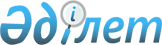 "Діни қызмет саласындағы әкімшілік деректерді жинауға арналған нысандарды бекіту туралы" Қазақстан Республикасы Мәдениет және спорт министрінің 2016 жылғы 9 ақпандағы № 38 бұйрығына өзгерістер енгізу туралыҚазақстан Республикасы Қоғамдық даму министрінің 2018 жылғы 27 желтоқсандағы № 01-01/113 бұйрығы. Қазақстан Республикасының Әділет министрлігінде 2018 жылғы 29 желтоқсанда № 18118 болып тіркелді.
      БҰЙЫРАМЫН: 
      1. "Діни қызмет саласындағы әкімшілік деректерді жинауға арналған нысандарды бекіту туралы" Қазақстан Республикасының Мәдениет және спорт министрінің 2016 жылғы 9 ақпандағы № 38 бұйрығына (Нормативтік құқықтық актілерді мемлекеттік тіркеу тізілімінде №13449 болып тіркелген, "Әділет" ақпараттық-құқықтық жүйесінде 2016 жылғы 24 наурызда жарияланған) келесі өзгерістер енгізілсін:
      кіріспе мынадай редакцияда жазылсын:
      "Қазақстан Республикасының 2010 жылғы 19 наурыздағы "Мемлекеттік статистика туралы" заңының 16-бабы 3-тармағының 2) тармақшасына сәйкес, БҰЙЫРАМЫН:";
      көрсетілген бұйрықпен бекітілген діни бірлестіктердің, олардың филиалдары мен өкілдіктерінің, ғибадат үйлерінің (ғимараттарының) және миссионерлердің саны туралы мәліметтер осы бұйрыққа 1-қосымшаға сәйкес редакцияда жазылсын;
      көрсетілген бұйрықпен бекітілген діни бірлестіктер, олардың филиалдары мен өкілдіктері пайдаланатын ғибадат үйлері (ғимараттары) туралы мәліметтер осы бұйрыққа 2-қосымшаға сәйкес редакцияда жазылсын;
      көрсетілген бұйрықпен бекітілген миссионерлер туралы мәліметтер осы бұйрыққа 3-қосымшаға сәйкес редакцияда жазылсын;
      көрсетілген бұйрықпен бекітілген діни әдебиетті және діни мазмұндағы өзге де ақпараттық материалдарды тарату үшін арнайы стационарлық үй-жайлар, діни мақсаттағы заттар туралы осы бұйрыққа 4-қосымшаға сәйкес редакцияда жазылсын;
      көрсетілген бұйрықпен бекітілген рухани (діни) білім беру ұйымдары туралы мәліметтер осы бұйрыққа 5-қосымшаға сәйкес редакцияда жазылсын;
      көрсетілген бұйрықпен бекітілген ғибадат үйлерінен (ғимараттарын) тыс діни іс-шараларға арналған үй-жайлар туралы мәліметтер осы бұйрыққа 6-қосымшаға сәйкес редакцияда жазылсын;
      көрсетілген бұйрықпен бекітілген діни қызмет саласындағы әкімшілік құқық бұзушылықтар туралы мәліметтер осы бұйрыққа 7-қосымшаға сәйкес редакцияда жазылсын.
      2. Қазақстан Республикасы Қоғамдық даму министрлігінің Қоғамдық келісім комитеті Қазақстан Республикасының заңнамасында белгіленген тәртіппен:
      1) осы бұйрықты Қазақстан Республикасының Әділет министрлігінде мемлекеттік тіркеуді;
      2) осы бұйрықты мемлекеттік тіркелген күнінен бастап күнтізбелік он күн ішінде оның қазақ және орыс тілдерінде қағаз және электронды түрдегі көшірмелерін Қазақстан Республикасы нормативтік құқықтық актілердің эталондық бақылау банкіне ресми жариялауға және енгізу үшін "Республикалық құқықтық ақпарат орталығы" шаруашылық жүргізу құқығындағы республикалық мемлекеттік кәсіпорнына жолдауды;
      3) осы бұйрықты мемлекеттік тіркегеннен кейін күнтізбелік он күн ішінде оның көшірмесін мерзімді баспасөз басылымдарда ресми жариялауға жолдауды;
      4) осы бұйрық ресми жарияланғаннан кейін Қазақстан Республикасы Қоғамдық даму министрлігі интернет-ресурсына орналастыруды;
      5) осы бұйрықты мемлекеттік тіркегеннен кейін он жұмыс күні ішінде осы тармақтың 1), 2), 3) және 4) тармақшаларында көзделген іс-шаралардың орындалуы туралы мәліметтерді Қазақстан Республикасы Қоғамдық даму министрлігінің Заң департаментіне ұсынуды қамтамасыз етсін.
      3. Осы бұйрықтың орындалуын бақылау жетекшілік ететін Қазақстан Республикасының Қоғамдық даму вице-министріне жүктелсін.
      4. Осы бұйрық алғашқы ресми жарияланған күнінен кейін күнтізбелік он күн өткен соң қолданысқа енгізіледі.
      "КЕЛІСІЛДІ"
      Қазақстан Республикасы
      Ұлттық экономика министрлігі
      Статистика комитеті  Діни бірлестіктердің, олардың филиалдары мен өкілдіктерінің, ғибадат үйлері (ғимараттары), миссионерлердің және ғибадат үйлерінен (ғимараттарынан) тыс жерлерде діни жораларды өткізуге арналған үй-жайлардың саны туралы мәліметтер __________________________________ бойынша  20___жылғы ___ тоқсан
       Индекс: 1-дбфөғүмсм
       Жиілігі: тоқсан сайын, жылдың басынан бастап өсуіне сәйкес
      Ұсынылады: діни қызмет саласындағы қызметті реттеуді жүзеге асыратын облыстардың, Астана, Алматы және
       Шымкент қалаларының жергілікті атқарушы органдары
       Нысан қайда ұсынылады: діни қызмет саласындағы уәкілетті орган 
       Ұсынылу мерзімі: тоқсан сайын, есепті тоқсаннан кейінгі айдың 5-не 
      Діни бірлестіктердің, олардың филиалдары мен өкілдіктерінің, ғибадат үйлері (ғимараттары), миссионерлердің және ғибадат үйлерінен (ғимараттарынан) тыс жерлерде діни жораларды өткізуге арналған үй-жайлардың саны туралы мәліметтер
      __________________________________________________________________________
      Орындаушының лауазымы, тегі, аты, әкесінің аты (ол болған жағдайда), қолы, байланыс телефоны
      _________________________________________________________________________
      діни қызмет саласындағы қызметті реттеуді жүзеге асыратын облыстардың, Астана, Алматы және Шымкент 
      қалаларының жергілікті атқарушы органдарының басшысының тегі, аты, әкесінің аты 
      (ол болған жағдайда), қолы                                           Мөр орны "Діни бірлестіктердің, олардың филиалдары мен өкілдіктерінің, ғибадат үйлері (ғимараттары), миссионерлердің және ғибадат үйлерінен (ғимараттарынан) тыс жерлерде діни жораларды өткізуге арналған үй-жайлардың саны туралы мәліметтер" әкімшілік деректерін жинауға арналған нысандарды толтыру бойынша түсініктеме
      1. Осы түсініктеме "Діни бірлестіктердің, олардың филиалдары мен өкілдіктерінің, ғибадат үйлері (ғимараттары), миссионерлердің және ғибадат үйлерінен (ғимараттарынан) тыс жерлерде діни жораларды өткізуге арналған үй-жайлардың саны туралы мәліметтер" нысанын (бұдан әрі - Нысан) толтыру бойынша бірыңғай талаптарды анықтайды.
      2. Нысан діни қызмет саласындағы қызметті реттеуді жүзеге асыратын облыстардың, Астана, Алматы және Шымкент қалаларының жергілікті атқарушы органдарымен толтырылады (бұдан әрі – басқарма) және діни қызмет саласындағы уәкілетті органға ұсынылады.
      3. Есеп нысаны орындаушы және басқарманың басшысы немесе оның міндетін атқарушы тұлғаның тегін және аты-жөнін, сондай-ақ толтыру күнін көрсете отырып қолы қойылады.
      4. Есеп тоқсан сайын, тоқсаннан кейінгі айдың 5-не ұсынылады.
      5. Есеп қазақ және орыс тілдерінде толтырылады.
      6. Нысан келесі мәліметтермен толтырылады:
      1) 1-бағанда діни бірлестіктің, оның филиалы мен өкілдіктерінің, ғибадат үйлері (ғимараттары), миссионерлердің және ғибадат үйлерінен (ғимараттарынан) тыс жерлерде діни жораларды өткізуге арналған үй-жайлардың саны туралы мәліметтер рет-ретімен нөмірлеуі көрсетіледі;
      2) 2-бағанда конфессия атауы көрсетіледі;
      3) 3-бағанда діни бірлестіктердің, олардың филиалдары мен өкілдіктерінің жалпы саны көрсетіледі;
      4) 4-бағанда діни бірлестіктердің саны көрсетіледі;
      5) 5-бағанда филиалдар мен өкілдіктердің саны көрсетіледі;
      6) 6-бағанда діни бірлестіктердің, олардың филиалдары мен өкілдіктерінің, ғибадат үйлерінің (ғимараттарының) жалпы саны көрсетіледі;
      7) 7-бағанда діни бірлестіктердің, олардың филиалдары мен өкілдіктерінің меншігінде ғибадат үйлерінің (ғимаратарының) саны көрсетіледі;
      8) 8-бағанда діни бірлестіктердің, олардың филиалдары мен өкілдіктерінің жалға алынған ғибадат үйлерінің (ғимаратарының) саны көрсетіледі;
      9) 9-бағанда миссионерлердің жалпы саны көрсетіледі;
      10) 10-бағанда шетелдік миссионерлердің саны көрсетіледі;
      11) 11-бағанда Қазақстан Республикасы азаматтары - миссионерлердің саны көрсетіледі;
      12) 12-бағанда азаматтығы жоқ миссионерлердің саны көрсетіледі;
      13) 13-бағанда ғибадат үйлерінен (ғимараттарынан) тыс жерлерде діни жораларды өткізуге арналған үй-жайлардың жалпы саны көрсетіледі. Діни бірлестіктер, олардың филиалдары мен өкілдіктері пайдаланатын ғибадат үйлері (ғимараттар) туралы мәліметтер  ________________________ бойынша  20____ жылғы _______тоқсан
      Индекс: 2-дбфөпғүм
      Жиілігі: тоқсан сайын, жылдың басынан бастап өсуіне сәйкес
      Ұсынылады: діни қызмет саласындағы қызметті реттеуді жүзеге асыратын облыстардың, Астана, Алматы және Шымкент қалаларының жергілікті атқарушы органдары
      Нысан қайда ұсынылады: діни қызмет саласындағы уәкілетті орган
      Ұсынылу мерзімі: тоқсан сайын, есепті тоқсаннан кейінгі айдың 5-не
      Діни бірлестіктер, олардың филиалдары мен өкілдіктері пайдаланатын ғибадат үйлері (ғимараттар) туралы мәліметтер
      ______________________________________________________________________________________________ 
      Орындаушының лауазымы, тегі, аты, әкесінің аты (ол болған жағдайда), қолы, байланыс телефоны 
      ______________________________________________________________________________________________ 
      діни қызмет саласындағы қызметті реттеуді жүзеге асыратын облыстардың, Астана, Алматы және Шымкент 
      қалаларының жергілікті атқарушы органдарының басшысының тегі, аты, әкесінің аты 
      (ол болған жағдайда), қолы                                           Мөр орны "Діни бірлестіктер, олардың филиалдары мен өкілдіктері пайдаланатын ғибадат үйлері (ғимараттар) туралы мәліметтер" әкімшілік деректерін жинауға арналған нысандарды толтыру бойынша түсініктеме
      1. Осы түсініктеме "Діни бірлестіктер, олардың филиалдары мен өкілдіктері пайдаланатын ғибадат үйлері (ғимараттар) туралы мәліметтер" нысанын (бұдан әрі – Нысан) толтыру бойынша бірыңғай талаптарды анықтайды.
      2. Нысан діни қызмет саласындағы қызметті реттеуді жүзеге асыратын облыстардың, Астана, Алматы және Шымкент қалаларының жергілікті атқарушы органдарымен толтырылады (бұдан әрі – басқарма) және діни қызмет саласындағы уәкілетті органға ұсынылады.
      3. Есеп нысаны орындаушы және басқарманың басшысы немесе оның міндетін атқарушы тұлғаның тегін және аты-жөнін, сондай-ақ толтыру күнін көрсете отырып қолы қойылады.
      4. Есеп тоқсан сайын, тоқсаннан кейінгі айдың 5-не ұсынылады.
      5. Есеп қазақ және орыс тілдерінде толтырылады.
      6. Нысан келесі мәліметтермен толтырылады:
      1) 1-бағанда діни бірлестіктер, олардың филиалдары мен өкілдіктері пайдаланатын ғибадат үйлер (ғимараттар) рет-ретімен нөмірлеуі көрсетіледі;
      2) 2- бағанда конфессия атауы көрсетіледі;
      3) 3-бағанда ғибадат үйдің (ғимараттың) мекен-жайы көрсетіледі;
      4) 4-бағанда Қазақстан Республикасы Ұлттық экономика министрлігі Статистика комитетінің ресми интернет-ресурсында орналастырылған әкiмшiлiк-аумақтық объектілер жiктеуiшi (ӘАОЖ) бойынша облыс, қала коды көрсетіледі;
      5) 5-бағанда ғибадат үйдің (ғимараттың) тіркелген күні және кадастрлық нөмірі көрсетіледі;
      6) 6-бағанда жер учаскесінің мәліметтері көрсетіледі: ғибадат үйдің (ғимараттың) меншік иесі туралы мәліметтер (тегі, аты, әкесінің аты (ол болған жағдайда), заңды тұлғаның атауы, аумағы, көлемі, нысаналы мақсаты, жеке меншік немесе пайдалану құқығы (жалға алу, қосалқы жалға алу, өтеусіз пайдалану) көрсетіледі;
      7) 7-бағанда ғибадат үйдің (ғимараттың) адам саны бойынша сыйымдылығы көрсетіледі. Миссионерлер туралы мәліметтер  ______________________________ бойынша  20____жылғы _______тоқсан
      Индекс: 3-мм
      Жиілігі: тоқсан сайын, жылдың басынан бастап өсуіне сәйкес
      Ұсынылады: діни қызмет саласындағы қызметті реттеуді жүзеге асыратын облыстардың, Астана, Алматы және Шымкент қалаларының жергілікті атқарушы органдары
      Нысан қайда ұсынылады: діни қызмет саласындағы уәкілетті орган
      Ұсынылу мерзімі: тоқсан сайын, есепті тоқсаннан кейінгі айдың 5-не
      Миссионерлер туралы мәліметтер
      _________________________________________________________________________
      Орындаушының лауазымы, тегі, аты, әкесінің аты (ол болған жағдайда), қолы, 
      байланыс телефоны ____________________________________________________________
      діни қызмет саласындағы қызметті реттеуді жүзеге асыратын облыстардың, Астана, Алматы және Шымкент 
      қалаларының жергілікті атқарушы органдарының басшысының тегі, аты, әкесінің аты 
      (ол болған жағдайда), қолы                                           Мөр орны "Миссионерлер туралы мәліметтер" әкімшілік деректерін жинауға арналған нысандарды толтыру бойынша түсініктеме
      1. Осы түсініктеме "Миссионерлер туралы мәліметтер" нысанын (бұдан әрі - Нысан) толтыру бойынша бірыңғай талаптарды анықтайды.
      2. Нысан діни қызмет саласындағы қызметті реттеуді жүзеге асыратын облыстардың, Астана, Алматы және Шымкент қалаларының жергілікті атқарушы органдарымен толтырылады (бұдан әрі – басқарма) және діни қызмет саласындағы уәкілетті органға ұсынылады. 
      3. Есеп нысаны орындаушы және басқарманың басшысы, немесе оның міндетін атқарушы тұлғаның тегін және аты-жөнін, сондай-ақ толтыру күнін көрсете отырып қолы қойылады.
      4. Есеп тоқсан сайын, тоқсаннан кейінгі айдың 5-не ұсынылады.
      5. Есеп қазақ және орыс тілдерінде толтырылады.
      6. Нысан келесі мәліметтермен толтырылады:
      1) 1-бағанда миссинерлер туралы мәліметтің рет-ретімен нөмірлеуі көрсетіледі;
      2) 2-бағанда конфессия атауы көрсетіледі;
      3) 3-бағанда миссионердің тегі, аты, әкесінің аты (ол болған жағдайда), (зайырлы, рухани) туған күні, ұлты көрсетіледі;
      4) 4-бағанда миссионердің азаматтығы және келген мемлекеті көрсетіледі;
      5) 5-бағанда Қазақстан Республикасы Ұлттық экономика министрлігі Статистика комитетінің ресми интернет-ресурсында орналастырылған әлемдегі елдердің сыныптамасы бойынша елдің коды көрсетіледі;
      6) 6-бағанда миссионерді тіркеу туралы мәліметтер (миссионерді тіркеу туралы куәліктің нөмірі және күні, миссионерді тіркеу туралы куәліктің қолданылу мерзімінің аяқталуы) көрсетіледі;
      7) 7-бағанда миссионерді қайта тіркеу туралы мәліметтер (миссионерді қайта тіркеу туралы куәліктің нөмірі және күні, миссионерді қайта тіркеу туралы куәліктің қолданылу мерзімінің аяқталуы) көрсетіледі;
      8) 8-бағанда миссионердің аумақтағы болатын орыны және Қазақстан Республикасы Ұлттық экономика министрлігі Статистика комитетінің ресми интернет-ресурсында орналастырылған әкiмшiлiк-аумақтық объектілердің жiктеуiшi (ӘАОЖ) бойынша облыс, қала коды көрсетіледі;
      9) 9-бағанда миссионерді тіркеуге (қайта тіркеуге) түскен өтініштер саны көрсетіледі;
      10) 10-бағанда миссионерді тіркеу (қайта тіркеу) туралы куәліктердің берілген саны көрсетіледі;
      11) 11-бағанда Срок оказания государственной услуги составляет 30 календарных дней"Миссионерлік қызметті жүзеге асыратын тұлғаларды тіркеуді және қайта тіркеуді жүргізу" мемлекеттік көрсетілетін қызметті көрсетуден бас тарту саны көрсетіледі; 
      12) 12-бағанда Срок оказания государственной услуги составляет 30 календарных дней"Миссионерлік қызметті жүзеге асыратын тұлғаларды тіркеуді және қайта тіркеуді жүргізу" мемлекеттік көрсетілетін қызметті көрсетудегі кешігу және оның миссионерді тіркеуге (қайта тіркеуге) бас тарту және оның себептері көрсетіледі; 
      13) 13-бағанда мемлекеттік көрсетілетін қызметті алушы көрсетілетін қызметті беруші басшысының атына жазған шағымдар саны көрсетіледі. Діни әдебиетті және діни мазмұндағы өзге де ақпараттық материалдарды, діни мақсаттағы заттарды тарату үшін арнайы тұрақты үй-жайлар туралы мәліметтер __________________________________бойынша  20____жылғы ____тоқсан
      Индекс: 4-дәдмамдмзтатүм
      Жиілігі: тоқсан сайын, жылдың басынан бастап өсуіне сәйкес
      Ұсынылады: діни қызмет саласындағы қызметті реттеуді жүзеге асыратын облыстардың, Астана, Алматы және Шымкент қалаларының жергілікті атқарушы органдары
      Нысан қайда ұсынылады: діни қызмет саласындағы уәкілетті орган
      Ұсынылу мерзімі: тоқсан сайын, есепті тоқсаннан кейінгі айдың 5-не
      Діни әдебиетті және діни мазмұндағы өзге де ақпараттық материалдарды, діни мақсаттағы заттарды тарату үшін арнайы тұрақты үй-жайлар туралы мәліметтер
      ________________________________________________________________________
      Орындаушының лауазымы, тегі, аты, әкесінің аты (ол болған жағдайда), қолы, байланыс телефоны
      _________________________________________________________________________
      діни қызмет саласындағы қызметті реттеуді жүзеге асыратын облыстардың, Астана, Алматы және Шымкент 
      қалаларының жергілікті атқарушы органдарының басшысының тегі, аты, әкесінің аты 
      (ол болған жағдайда), қолы                                           Мөр орны "Діни әдебиетті және діни мазмұндағы өзге де ақпараттық материалдарды, діни мақсаттағы заттарды тарату үшін арнайы тұрақты үй-жайлар туралы мәліметтер" әкімшілік деректерін жинауға арналған нысандарды толтыру бойынша түсініктеме
       1. Осы түсініктеме "Діни әдебиетті және діни мазмұндағы өзге де ақпараттық материалдарды, діни мақсаттағы заттарды тарату үшін арнайы тұрақты үй-жайлар туралы мәліметтер" нысанын (бұдан әрі - Нысан) толтыру бойынша бірыңғай талаптарды анықтайды.
      2. Нысан діни қызмет саласындағы қызметті реттеуді жүзеге асыратын облыстардың, Астана, Алматы және Шымкент қалаларының жергілікті атқарушы органдарымен толтырылады (бұдан әрі – басқарма) және діни қызмет саласындағы уәкілетті органға ұсынылады. 
      3. Есеп нысаны орындаушы және басқарманың басшысы немесе оның міндетін атқарушы тұлғаның тегін және аты- жөнін, сондай-ақ толтыру күнін көрсете отырып қолы қойылады.
      4. Есеп тоқсан сайын, тоқсаннан кейінгі айдың 5-не ұсынылады.
      5. Есеп қазақ және орыс тілдерінде толтырылады.
      6. Нысан келесі мәліметтермен толтырылады:
      1) 1-бағанда діни әдебиетті және діни мазмұндағы өзге де ақпараттық материалдарды, діни мақсаттағы заттарды тарату үшін арнайы тұрақты үй-жайлар туралы мәліметтер рет-ретімен нөмірлеуі; 
      2) 2-бағанда діни әдебиетті және діни мазмұндағы өзге де ақпараттық материалдарды, діни мақсаттағы заттарды тарату үшін арнайы тұрақты үй-жайдың орналастырылуын бекіту туралы әкімдік қаулысының нөмірі және берілген күні көрсетіледі;
      3) 3-бағанда діни әдебиетті және діни мазмұндағы өзге де ақпараттық материалдарды, діни мақсаттағы заттарды тарату үшін арнайы тұрақты үй-жай орналасқан мекен- жайы көрсетіледі;
      4) 4-бағанда Қазақстан Республикасы Ұлттық экономика министрлігі Статистика комитетінің ресми интернет-ресурсында орналастырылған әкiмшiлiк-аумақтық объектілердің жiктеуiшi (ӘАОЖ) бойынша облыс, қала коды көрсетіледі;
      5) 5-бағанда діни әдебиетті және діни мазмұндағы өзге де ақпараттық материалдарды, діни мақсаттағы заттарды тарату үшін арнайы тұрақты үй-жайдың меншік иесінің тегі, аты, әкесінің аты (ол болған жағдайда)көрсетіледі; 
      6) 6-бағанда діни әдебиетті және діни мазмұндағы өзге де ақпараттық материалдарды, діни мақсаттағы заттарды тарату үшін арнайы тұрақты үй-жайдың атауы көрсетіледі;
      7) 7-бағанда үй-жайда сатылатын діни әдебиетті және діни мазмұндағы өзге де ақпараттық материалдар және діни мақсаттағы заттардың атауы көрсетіледі;
      8) 8-бағанда діни сараптаманың оң қорытындысын алған әдебиеттер, материалдар және діни мақсаттағы заттардың саны туралы мәліметтер көрсетіледі;
      9) 9-бағанда діни сараптаманың теріс қорытындысын алған әдебиеттер, материалдар және діни мақсаттағы заттардың саны туралы мәліметтер көрсетіледі.  Рухани (діни) білім беру ұйымдары туралы мәліметтер  __________________________________бойынша  20____жылғы ____тоқсан
      Индекс: 5- рдбұм
      Жиілігі: тоқсан сайын, жылдың басынан бастап өсуіне сәйкес
      Ұсынылады: діни қызмет саласындағы қызметті реттеуді жүзеге асыратын облыстардың, Астана, Алматы және Шымкент қалаларының жергілікті атқарушы органдары
      Нысан қайда ұсынылады: діни қызмет саласындағы уәкілетті орган
      Ұсынылу мерзімі: тоқсан сайын, есепті тоқсаннан кейінгі айдың 5-не
      Рухани (діни) білім беру ұйымдары туралы мәліметтер
      ________________________________________________________________________
      Орындаушының лауазымы, тегі, аты, әкесінің аты (ол болған жағдайда), қолы, байланыс телефоны
      _________________________________________________________________________
      діни қызмет саласындағы қызметті реттеуді жүзеге асыратын облыстардың, Астана, Алматы және Шымкент 
      қалаларының жергілікті атқарушы органдарының басшысының тегі, аты, әкесінің аты 
      (ол болған жағдайда), қолы                                           Мөр орны "Рухани (діни) білім беру ұйымдары туралы мәліметтер" әкімшілік деректерін жинауға арналған нысандарды толтыру бойынша түсініктеме
      1. Осы түсініктеме "Рухани (діни) білім беру ұйымдары туралы мәліметтер" (бұдан әрі - Нысан) нысанын толтыру бойынша бірыңғай талаптарды анықтайды.
      2. Нысан діни қызмет саласындағы қызметті реттеуді жүзеге асыратын облыстардың, Астана, Алматы және Шымкент қалаларының жергілікті атқарушы органдарымен толтырылады (бұдан әрі – басқарма) және діни қызмет саласындағы уәкілетті органға ұсынылады.
      3. Есеп нысаны орындаушы және басқарманың басшысы немесе оның міндетін атқарушы тұлғаның тегін және аты- жөнін, сондай-ақ толтыру күнін көрсете отырып қолы қойылады.
      4. Есеп тоқсан сайын, тоқсаннан кейінгі айдың 5-не ұсынылады.
      5. Есеп қазақ және орыс тілдерінде толтырылады.
      6. Нысан келесі мәліметтермен толтырылады:
      1) 1-бағанда рухани (діни) білім беру ұйымдары туралы мәліметтердің рет-ретімен нөмірлеуі көрсетіледі;
      2) 2- бағанда конфессия атауы көрсетіледі;
      3) 3-бағанда рухани (діни) білім беру ұйымының атауы көрсетіледі, осы білім беру ұйымы іске асыратын оқу бағдарламасын көрсете отырып толық атауы көрсетіледі. Білім беру ұйымының лицензия беру нөмірі және күні көрсетіледі;
      4) 4-бағанда рухани (діни) білім беру ұйымының заңды мекен-жайы көрсетіледі;
      5) 5-бағанда рухани (діни) білім беру ұйымының әділет органдарында тіркелген күні көрсетіледі;
      6) 6-бағанда рухани (діни) білім беру ұйымының басшысы (тегі, аты, әкесінің аты (ол болған жағдайда) туралы мәліметтер көрсетіледі;
      7) 7-бағанда рухани (діни) білім беру ұйымдарында білім алушылардың саны көрсетіледі. Ғибадат үйлерінен (ғимараттарынан) тыс жерлерде діни жоралар өткізуге арналған үй-жайлар туралы мәліметтер  _________________бойынша  20___жылғы _____тоқсан
      Индекс: 6-ғүтжджөаүм
      Жиілігі: тоқсан сайын, жылдың басынан бастап өсуіне сәйкес
      Ұсынылады: діни қызмет саласындағы қызметті реттеуді жүзеге асыратын облыстардың, Астана, Алматы және Шымкент қалаларының жергілікті атқарушы органдары
      Нысан қайда ұсынылады: діни қызмет саласындағы уәкілетті орган
      Ұсынылу мерзімі: тоқсан сайын, есепті тоқсаннан кейінгі айдың 5-не
      Ғибадат үйлерінен (ғимараттарынан) тыс жерлерде діни жоралар өткізуге арналған үй-жайлар туралы мәліметтер 
      ________________________________________________________________________
      Орындаушының лауазымы, тегі, аты, әкесінің аты (ол болған жағдайда), қолы, байланыс телефоны
      ________________________________________________________________________
      діни қызмет саласындағы қызметті реттеуді жүзеге асыратын облыстардың, Астана, Алматы және Шымкент 
      қалаларының жергілікті атқарушы органдарының басшысының тегі, аты, әкесінің аты 
      (ол болған жағдайда), қолы                                           Мөр орны "Ғибадат үйлерінен (ғимараттарынан) тыс жерлерде діни жоралар өткізуге арналған үй-жайлар туралы мәліметтер" әкімшілік деректерді жинауға арналған нысандарды толтыру бойынша түсініктеме
      1. Осы түсініктеме "Ғибадат үйлерінен (ғимараттарынан) тыс жерлерде діни жоралар өткізуге арналған үй-жайлар туралы мәліметтер" нысанын (бұдан әрі - Нысан) толтыру бойынша бірыңғай талаптарды анықтайды.
      2. Нысан діни қызмет саласындағы қызметті реттеуді жүзеге асыратын облыстардың, Астана, Алматы және Шымкент қалаларының жергілікті атқарушы органдарымен толтырылады (бұдан әрі – басқарма) және діни қызмет саласындағы уәкілетті органға ұсынылады. 
      3. Есеп нысаны орындаушы және басқарманың басшысы немесе оның міндетін атқарушы тұлғаның тегін және аты- жөнін, сондай-ақ толтыру күнін көрсете отырып қолы қойылады.
      4. Есеп тоқсан сайын, тоқсаннан кейінгі айдың 5-не ұсынылады.
      5. Есеп қазақ және орыс тілдерінде толтырылады.
      6. Нысан келесі мәліметтермен толтырылады:
      1) 1-бағанда ғибадат үйлерінен (ғимараттарынан) тыс жерлерде діни жоралар өткізуге арналған үй-жайлар туралы мәліметтер рет-ретімен нөмірлеуі көрсетіледі;
      2) 2- бағанда конфессия атауы көрсетіледі;
      3) 3-бағанда діни бірлестіктің, оның филиалы мен өкілдігінен ашылудың бастамашысы, қамқоршысы көрсетіледі; 
      4) 4-бағанда меншік иесі туралы мәлімет (тегі, аты, әкесінің аты (ол болған жағдайда) көрсетіледі; 
      5) 5-бағанда ғибадат үйлерінен (ғимараттарынан) тыс жерлерде діни жоралар өткізуге арналған үй-жайлар орналасуын келісу күні көрсетіледі;
      6) 6-бағанда ғибадат үйлерінен (ғимараттарынан) тыс жерлерде діни жоралар өткізуге арналған үй-жайлардың мекен-жайы көрсетіледі;
      7) 7-бағанда Қазақстан Республикасы Ұлттық экономика министрлігі Статистика комитетінің ресми интернет-ресурсында орналастырылған әкiмшiлiк-аумақтық объектілердің жiктеуiшi (ӘАОЖ) бойынша облыс, қала коды көрсетіледі;
      8) 8-бағанда ғибадат үйлерінен (ғимараттарынан) тыс жерлерде діни жоралар өткізуге арналған үй-жайлардың адамдар саны бойынша сыйымдылығы көрсетіледі. Діни қызмет саласындағы әкімшілік құқық бұзушылық туралы мәліметтер  __________________________________бойынша  20 ___жылғы ________ тоқсан
      Индекс: 7-дқсәқбм
      Жиілігі: тоқсан сайын, жылдың басынан бастап өсуіне сәйкес
      Ұсынылады: діни қызмет саласындағы қызметті реттеуді жүзеге асыратын облыстардың, Астана, Алматы және Шымкент қалаларының жергілікті атқарушы органдары
      Нысан қайда ұсынылады: діни қызмет саласындағы уәкілетті орган
      Ұсынылу мерзімі: тоқсан сайын, есепті тоқсаннан кейінгі айдың 5-не
      Діни қызмет саласындағы әкімшілік құқық бұзушылық туралы мәліметтер
      ________________________________________________________________________
      Орындаушының лауазымы, тегі, аты, әкесінің аты (ол болған жағдайда), қолы, байланыс телефоны
      ________________________________________________________________________
      діни қызмет саласындағы қызметті реттеуді жүзеге асыратын облыстардың, Астана, Алматы және Шымкент 
      қалаларының жергілікті атқарушы органдарының басшысының тегі, аты, әкесінің аты 
      (ол болған жағдайда), қолы                                           Мөр орны "Діни қызмет саласындағы әкімшілік құқық бұзушылық туралы мәліметтер" әкімшілік деректерін жинауға арналған нысандарды толтыру бойынша түсініктеме
      1. Осы түсініктеме "Діни қызмет саласындағы әкімшілік құқық бұзушылық туралы мәліметтер" нысанын (бұдан әрі - Нысан) толтыру бойынша бірыңғай талаптарды анықтайды.
      2. Нысан діни қызмет саласындағы қызметті реттеуді жүзеге асыратын облыстардың, Астана, Алматы және Шымкент қалаларының жергілікті атқарушы органдарымен толтырылады (бұдан әрі – басқарма) және діни қызмет саласындағы уәкілетті органға ұсынылады.
      3. Есеп нысаны орындаушы және басқарманың басшысы немесе оның міндетін атқарушы тұлғаның тегін және аты-жөнін, сондай-ақ толтыру күнін көрсете отырып қолы қойылады.
      4. Есеп тоқсан сайын, тоқсаннан кейінгі айдың 5-не ұсынылады.
      5. Есеп қазақ және орыс тілдерінде толтырылады.
      6. Нысан келесі мәліметтермен толтырылады:
      1) 1-бағанда әкімшілік құқық бұзушылық мәліметтері нөмірленуі көрсетіледі;
      2) 2- бағанда конфессия атауы көрсетіледі;
      3) 3-бағанда әкімшілік құқық бұзушылықты анықтаған мемлекеттік орган көрсетіледі;
      4) 4-бағанда әкімшілік құқық бұзушылық құрамы көрсетіледі (құқық бұзушылықтың құрамы, болған жері, уақытының қысқаша сипаттамасы, "Әкімшілік құқық бұзушылық туралы" 2014 жылғы 5 шілдедегі Қазақстан Республикасының Кодексінің бабы және бөлігі);
      5) 5-бағанда әкімшілік құқық бұзушылық жасаған тұлға туралы мәліметтер: тегі, аты, әкесінің аты (ол болған жағдайда); туған жылы; тұратын жері; жұмыс орны көрсетіледі;
      6) 6-бағанда келесі: әкімшілік құқық бұзушылық туралы хаттамалары толтырылған күн; әкімшілік құқық бұзушылық туралы хаттаманы толтырған тұлғаның лауазымы, тегі, аты, әкесінің аты (ол болған жағдайда) әкімшілік құқық бұзушылық туралы хаттаманың сотқа жіберілген күні көрсетіледі;
      7) 7-бағанда көрсетіледі: сот отырысының күні көрсетілген сот процесінің қаралатын сатысы; әкімшілік құқық бұзушылық туралы істің соттың 1-сатысында (инстанциясында) қарауындағы соңғы нәтижелері, сот шешімінің атауы және күні көрсетілген (әкімшілік жауапкершілікке тартылған жағдайда нақты әкімшілік жазаның түрі көрсетіледі);
      8) 8-бағанда әкімшілік құқық бұзушылық туралы іс бойынша шағымды қарайтын сот сатысының (инстанциясының) атауы (апелляциялық, кассациялық және қадағалау) көрсетіледі, сот отырысының күні көрсетілген сот процесінің сатысы; сот шешімінің атауы және күні көрсетілген әр сот сатыларының (инстанцияларының) сот шешімдерінің нәтижелері (шешімді өзгертусіз немесе қанағаттандырмай қалдыру, немесе соттың бірінші сатысының (инстанциясының) шешімін өзгерту, немесе соттың бірінші сатысының (инстанциясының) шешімін жою және жаңа шешім шығару және тағы басқа).
					© 2012. Қазақстан Республикасы Әділет министрлігінің «Қазақстан Республикасының Заңнама және құқықтық ақпарат институты» ШЖҚ РМК
				
      Қазақстан Республикасының
Қоғамдық даму министрі 

Д. Кәлетаев
Қазақстан Республикасы
Қоғамдық даму министрінің
2018 жылғы 27 желтоқсандағы
№ 01-01/113 бұйрығына
1-қосымшаҚазақстан Республикасы
Мәдениет және спорт
министрінің 2016 жылғы 9
ақпандағы № 38 бұйрығына
1-қосымшанысан
 р/с

№
Конфессия атауы
Діни бірлестіктердің, олардың филиалдары мен өкілдіктерінің саны
Діни бірлестіктердің, олардың филиалдары мен өкілдіктерінің саны
Діни бірлестіктердің, олардың филиалдары мен өкілдіктерінің саны
Діни бірлестіктердің, олардың филиалдары мен өкілдіктерінің, ғибадат үйлерінің (ғимараттарының) саны
Діни бірлестіктердің, олардың филиалдары мен өкілдіктерінің, ғибадат үйлерінің (ғимараттарының) саны
Миссионерлердің саны
Миссионерлердің саны
Миссионерлердің саны
Миссионерлердің саны
Ғибадат үйлерінен (ғимараттарынан) тыс жерлерде діни жораларды өткізуге арналған үй-жайлардың саны
 р/с

№
Конфессия атауы
барлығы
діни бірлестіктер
филиалдар мен өкілдіктер
барлығы
меншігінде
жалға алынған
барлығы
шетелдіктер
Қазақстан Республикасы азаматтары
азаматтығы жоқ тұлғалар
Ғибадат үйлерінен (ғимараттарынан) тыс жерлерде діни жораларды өткізуге арналған үй-жайлардың саны
1
2
3
4
5
6
7
8
9
10
11
12
13
1.
Ислам
2.
Православ
3.
Католик
4.
Евангелия-Лютерандық шіркеу
5.
Евангелиялық христиан-баптистер Шіркеуінің Одағы
6.
Меннониттер
7.
Методистік шіркеу
8.
Елуіншілер шіркеуі
9.
Пресвитериандық шіркеу
10.
Жетінші күн адвентистері
11.
Жаңа апостолдық шіркеу
12.
Ехоба Куәгерлері
13.
Буддистік
14.
Иудейлік
15.
Кришна Санасы Қоғамы
16.
Бахай Қауымы
17.
Соңғы күн әулие Иисус Христос шіркеуі (мормондар)
18.
Бірігу шіркеуі (мунниттер)Қазақстан Республикасы
Қоғамдық даму министрінің
2018 жылғы 27 желтоқсандағы
№ 01-01/113 бұйрығына
2-қосымшаҚазақстан Республикасы
Мәдениет және спорт
министрінің 2016 жылғы 9
ақпандағы № 38 бұйрығына
2-қосымшанысан
р/с

 № 
Конфессия атауы
Ғибадат үй (ғимарат) туралы мәліметтер
Ғибадат үй (ғимарат) туралы мәліметтер
Ғибадат үй (ғимарат) туралы мәліметтер
Ғибадат үй (ғимарат) туралы мәліметтер
Ғибадат үй (ғимарат) туралы мәліметтер
р/с

 № 
Конфессия атауы
Мекен-жайы
Әкімшілік-аумақтық объектілер жіктеуіші бойынша облыс, қала коды
Тіркелген күні және кадастрлық нөмірі
Жер учаскесінің мәліметтері
Үйдің (ғимараттың) 

сыйымдылығы
1
2
3
4
5
6
7
1.
Ислам
2.
Православие
3.
Католицизм
4.
Евангелия-Лютерандық шіркеу
5.
Евангелиялық христиан-баптистер Шіркеуінің Одағы
6.
Меннониттер
7.
Методистік шіркеу
8.
Елуіншілер шіркеуі
9.
Пресвитериандық шіркеу
10.
Жетінші күн адвентистері
11.
Жаңа апостолдық шіркеу
12.
Иегова Куәгерлері
13.
Буддизм
14.
Иудаизм
15.
Кришна қоғамы
16.
Бахаи Қауымы
17.
Соңғы күн әулие Иисус Христос шіркеуі (мормондар)
18.
Бірігу шіркеуі (мунниттер)Қазақстан Республикасы
Қоғамдық даму министрінің
2018 жылғы 27 желтоқсандағы
№ 01-01/113 бұйрығына
3-қосымшаҚазақстан Республикасы
Мәдениет және спорт
министрінің 2016 жылғы 9
ақпандағы № 38 бұйрығына
3-қосымшанысан
р/с

№
Конфессия атауы
Миссионер туралы мәліметтер
Миссионер туралы мәліметтер
Миссионер туралы мәліметтер
Миссионер туралы мәліметтер
Миссионер туралы мәліметтер
Миссионер туралы мәліметтер
Миссионерді тіркеу (қайта тіркеу) куәлігінің берілуі туралы мәліметтер
Миссионерді тіркеу (қайта тіркеу) куәлігінің берілуі туралы мәліметтер
Миссионерді тіркеу (қайта тіркеу) куәлігінің берілуі туралы мәліметтер
Миссионерді тіркеу (қайта тіркеу) куәлігінің берілуі туралы мәліметтер
Миссионерді тіркеу (қайта тіркеу) куәлігінің берілуі туралы мәліметтер
р/с

№
Конфессия атауы
тегі, аты, әкесінің аты (ол болған жағдайда), туған күні, ұлты
азаматтығы және келген мемлекеті
әлемдегі елдердің сыныптамасы бойынша елдің коды
тіркеу туралы

мәліметтер
қайта тіркеу туралы мәліметтер
аумақтағы болатын орыны, ӘАБЖ бойынша облыс, қала коды
Саны
Саны
Саны
Саны
Шағымдар саны
р/с

№
Конфессия атауы
тегі, аты, әкесінің аты (ол болған жағдайда), туған күні, ұлты
азаматтығы және келген мемлекеті
әлемдегі елдердің сыныптамасы бойынша елдің коды
тіркеу туралы

мәліметтер
қайта тіркеу туралы мәліметтер
аумақтағы болатын орыны, ӘАБЖ бойынша облыс, қала коды
түскен өтініштер
берілген куәліктер
куәлік беруден бас тарту
куәлік берудегі кешігу және бас тарту және оның себептері
Шағымдар саны
1
2
3
4
5
6
7
8
9
10
11
12
13
1.
Ислам
2.
Православие
3.
Католицизм
4.
Евангелия-Лютерандық шіркеу
5.
Евангелиялық христиан-баптистер Шіркеуінің Одағы
6.
Меннониттер
7.
Методистік шіркеу
8.
Елуіншілер шіркеуі
9.
Пресвитериандық шіркеу
10.
Жетінші күн адвентистері
11.
Жаңа апостолдық шіркеу
12.
Иегова куәгерлері
13.
Буддизм
14.
Иудаизм
15.
Кришна Қоғамы
16.
Бахай Қауымы
17.
Соңғы күн әулие Иисус Христос шіркеуі (мормондар)
18.
Бірігу шіркеуі (мунниттер)Қазақстан Республикасы
Қоғамдық даму министрінің
2018 жылғы 27 желтоқсандағы
№ 01-01/113 бұйрығына
4-қосымшаҚазақстан Республикасы
Мәдениет және спорт
министрінің 2016 жылғы 9 ақпандағы № 38 бұйрығына
4-қосымшанысан
р/с№ 
Арнайы тұрақты үй-жайдың орналастырылуын бекіту туралы әкімдік қаулысының номері және берілген күні
Мекен-жайы және орналасқан жері
Әкімшілік-аумақтық объектілер жіктеуіші бойынша облыс, қала коды
Меншік иесі туралы мәлімет
Арнайы тұрақты үй-жайдың атауы
Діни әдебиет, діни мазмұндағы ақпараттық материалдар,

діни мақсаттағы заттардың атауы
Діни сараптамадан өткен әдебиеттер, материалдар, заттардың саны туралы мәліметтер
Діни сараптамадан өткен әдебиеттер, материалдар, заттардың саны туралы мәліметтер
р/с№ 
Арнайы тұрақты үй-жайдың орналастырылуын бекіту туралы әкімдік қаулысының номері және берілген күні
Мекен-жайы және орналасқан жері
Әкімшілік-аумақтық объектілер жіктеуіші бойынша облыс, қала коды
Меншік иесі туралы мәлімет
Арнайы тұрақты үй-жайдың атауы
Діни әдебиет, діни мазмұндағы ақпараттық материалдар,

діни мақсаттағы заттардың атауы
сараптаманың оң қорытындысы алғандары
сараптаманың теріс қорытындысын алғандары
1
2
3
4
5
6
7
8
9Қазақстан Республикасы
Қоғамдық даму министрінің
2018 жылғы 27 желтоқсандағы
№ 01-01/113 бұйрығына
5-қосымшаҚазақстан Республикасы
Мәдениет және спорт
министрінің 2016 жылғы 9
ақпандағы № 38 бұйрығына
5-қосымшанысан
р/с №
Конфессия атауы
Білім беру ұйымының атауы, лицензиясының нөмірі және берілген күні
Заңды мекен-жайы
Әділет органдарында тіркелген күні
Басшысы туралы мәлімет
Білім алушылардың саны
1
2
3
4
5
6
7
1.
Ислам
2.
Православие
3.
Католицизм
4.
Евангелия-Лютерандық шіркеу
5.
Евангелиялық христиан-баптистер Шіркеуінің Одағы
6.
Меннониттер
7.
Методистік шіркеу
8.
Елуіншілер шіркеуі
9.
Пресвитериандық шіркеу
10.
Жетінші күн адвентистері
11.
Жаңа апостолдық шіркеу
12.
Иегова Куәгерлері
13.
Буддизм
14.
Иудаизм
15.
Кришна Қоғамы
16.
Бахай Қауымы
17.
Соңғы күн әулие Иисус Христос шіркеуі (мормондар)
18.
Бірігу шіркеуі (мунниттер)Қазақстан Республикасы
Қоғамдық даму министрінің
2018 жылғы 27 желтоқсандағы
№ 01-01/113 бұйрығына
6-қосымшаҚазақстан Республикасы
Мәдениет және спорт
министрінің 2016 жылғы 9
ақпандағы № 38 бұйрығына
6-қосымшанысан
р/с №
Конфессия атауы
Діни бірлестіктің, оның филиалы мен өкілдігінен ашылудың бастамашысы, қамқоршысы
Меншік иесі туралы мәліметтер
Ғибадат үйлерінен (ғимараттарынан) тыс жерлерде діни жоралар өткізуге арналған үй-жайлар орналасуын келісу күні
Мекен-жайы
Әкімшілік-аумақтық объектілер жіктеуіші бойынша облыс, қала коды
Үй-жайдың (ғимараттың) сыйымдылығы
1
2
3
4
5
6
7
8Қазақстан Республикасы
Қоғамдық даму министрінің
2018 жылғы 27 желтоқсандағы
№ 01-01/113 бұйрығына
7-қосымшаҚазақстан Республикасы
Мәдениет және спорт
министрінің 2016 жылғы 9
ақпандағы № 38 бұйрығына
7-қосымшанысан
р/с №
Конфессия атауы
Құқық бұзушылықты анықтаған мемлекеттік орган
Әкімшілік бұзушылық құрамы
Әкімшілік құқық бұзушылық жасаған тұлға туралы мәліметтер
Қабылданатын шаралар туралы мәліметтер
Сот процесінің

1-сатысында қарау
Шағым
1
2
3
4
5
6
7
8